Annexe C 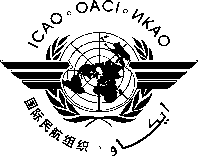 ORGANISATION DE L’AVIATION CIVILE INTERNATIONALEBureau pour l’Afrique Occidentale et  CentraleAtelier sutr l’ Interconnexion des  Systèmes de  Surveillance Aeronautiques(Dakar, 14 – 16 Avril 2014)		FORMULAIRE D’INSCRIPTION Note: Les participants doivent faire leur propre réservation d’hôtel/arrangements pour obtenir en visa. Les informations sur l’hébergement sont fournies dans le bulletin d’information.Veuillez remplir et retourner ce formulaire au:          Directeur Régional Bureau régional WACAFDakar, SenegalCourriell: ICAOWACAF@icao.intCopier ver: FMaiga@icao.intVeiller remplir et renvoyer le formulaire dans le même format (Ms Word)Insérer des informations dans les cases grises videsCliquez dans les cases pour faire le choix appropriéNon de famillePrénomPrénomTitre/FonctionTitre/FonctionEtat/OrganizationEtat/OrganizationAdresseAdresseTéléphoneTéléphoneFaxFaxCourrielCourrielHôtelHôtel